KRITERIJI ZA OCENJEVANJE GLASBENE UMETNOSTIKriteriji ocenjevanja glasbenega referata/govornega nastopa 54321IZVAJANJE:PETJEIZVAJANJE:PETJEZanesljivo, samostojno, ritmično in melodično natančno poje obravnavan pesemski repertoar, jasno in tekoče izgovarja besedilo, upošteva dinamične in agogične spremembe. Vsebino doživeto interpretira.Samostojno poje obravnavan pesemski repertoar z manjšimi ritmičnimi in melodičnimi napakami, jasno izgovarja besedilo, z manjšimi napakami upošteva ustrezen tempo in dinamiko.Samostojno poje del repertoarja z večjimi ritmičnimi in melodičnimi napakami, izgovarjava je nejasna. Le delno upošteva dinamične in agogične spremembe.Poje v skromnem obsegu in le v razrednem zboru, potrebuje pomoč, ni zmožen dogovorjene interpretacije. Pesem je ritmično in melodično komaj prepoznavna, izgovarjava besedila je nejasna, elementi interpretacije niso upoštevani.Ne poje, ne prepozna ritma in melodije.Ne sodeluje pri petju. IGRANJEIGRANJESamostojno spremlja pesmi z zapletenejšimi vzorci na glasbilih. Upošteva dinamične in agogične spremembe.Spremlja pesmi z različnimi vzorci na glasbilih. Zapisano vsebino izvede z manjšimi napakami.Spremlja z lažjimi vzorci na glasbilih.Zapisano vsebino izvede z večjimi napakami.Spremlja le z enostavnimi vzorci.Zapisano vsebino izvede tako, da ni več prepoznavna.Ne igra na glasbila, ne sodeluje.POSLUŠANJEPOSLUŠANJEUčenec posluša in slušno prepozna glasbena dela (obdobje, avtor, naslov dela). Prepozna glasbene oblike. Posluša natančno in glasbo analizira (analitično poslušanje). Poslušano glasbo brez težav primerja. Glasbo doživljajsko vrednoti in brez težav opisuje svoje doživljanje ob njej.Posluša glasbene primere, prepozna nekatera dela, prepozna glasbene oblike. Glasbo dobro analizira in jo primerja. Glasbo doživljajsko vrednoti.Posluša glasbene primere, delno prepozna dela in oblike. Delno analizira.Delno posluša in slabo analizira. Glasbenih primerov ne prepozna. Ni sposoben pozornega poslušanja, ne prepozna glasbenih primerov in ne analizira..USTVARJANJEUSTVARJANJEDoživeto in samostojno poustvarja, muzicira, ustvarja. Pri ustvarjanju spremljav izbere ustrezen inštrument, spremljava je domiselna, skladna z vsebino in se ujema v ritmu in tempu.Pozna in upošteva načrtovana sredstva interpretacije.Analizira in vrednoti svoje in tuje ustvarjalne dosežke.Poustvarja, muzicira in pozna sredstva interpretacije. Pri oblikovanju spremljav izbere ustrezen inštrument, spremljava je skladna z vsebino in se  z manjšimi napakami ujema v ritmu in tempu. Izraža se s skromnejšimi idejami.Poustvarja le delno brez lastnih idej, potrebuje spodbudo in pomoč učitelja. Oblikovana spremljava je le delno skladna z vsebino pesmi, delno se ujema s tempom in ritmom pesmi.Občasno upošteva posamezna sredstva interpretacije. Oblikuje enostavne glasbene vsebine, spremljava se ne ujema ne v ritmu, ne v tempu in tudi ne z vsebino pesmi.Poustvarja le v okviru skupine, nikoli samostojno.Ne upošteva sredstev interpretacije, ne oblikuje glasbenih vsebin./Odklanja sodelovanje.GLASBENA ZNANJA 6. razredPodrobno pozna temeljne značilnosti lestvic, notnega sistema in tonskih poddelitev Poimenuje načine in zasedbe izvajalcev vokalne in inštrumentalne glasbe. Podrobno pozna družine posameznih inštrumentov. Prepozna absolutno in programsko glasbo in nekatere inštrumentalne glasbene oblike. Glasbena znanja uporabi v medpredmetnih povezavah.Podrobno pozna temeljne značilnosti lestvic, notnega sistema in tonskih poddelitev Poimenuje načine in zasedbe izvajalcev vokalne in inštrumentalne glasbe. Podrobno pozna družine posameznih inštrumentov. Prepozna absolutno in programsko glasbo in nekatere inštrumentalne glasbene oblike. Glasbena znanja uporabi v medpredmetnih povezavah.Pozna značilnosti lestvic, notnega sistema in tonskih poddelitev. Poimenuje vokalne in inštrumentalne zasedbe. Posamezne inštrumente zna razvrstiti v določeno družino glasbil. Loči programsko in absolutno glasbo in ob pomoči prepozna nekatere inštrumentalne glasbene oblike.Pojme obvlada, vendar jih ne zna medsebojno povezati. Delno pozna temeljne značilnosti lestvic, notnega sistema in tonskih poddelitev. Delno pozna vokalne in inštrumentalne zasedbe. Delno zna razvrstiti inštrumente v posamezne družine glasbil. Prepozna le nekatere glasbene oblike inštrumentalne glasbe. Slabo pozna temeljne značilnosti lestvic, notnega sistema in tonskih poddelitev. Pozna le nekatere vokalne in inštrumentalne zasedbe ter družine glasbil. Glasbene pojme uporablja le s pomočjo učitelja.Ne pozna glasbenih pojmov, ki se nanašajo na značilnosti lestvic, notnega sistema in tonskih poddelitev in jih ne uporablja. Ne pozna vokalnih in inštrumentalnih zasedb ter posameznih družin glasbil.GLASBENA ZNANJA 7. razredPodrobno pozna značilnosti gl. razvoja do začetka 18. stoletja. Poimenuje stilna obdobja: razume, povezuje pojme o gl. obdobjih, oblikah, skladateljih (renesanse, baroka) in njihovih pomembnejših delih. Glasbena znanja uporabi v medpredmetnih povezavah.Podrobno pozna značilnosti gl. razvoja do začetka 18. stoletja. Poimenuje stilna obdobja: razume, povezuje pojme o gl. obdobjih, oblikah, skladateljih (renesanse, baroka) in njihovih pomembnejših delih. Glasbena znanja uporabi v medpredmetnih povezavah.Pozna značilnosti glasbenega razvoja do začetka18. stoletja in poimenuje stilna obdobja.Pojme obvlada, vendar jih ne zna medsebojno povezati. Pozna pomembnejša dela ustvarjalcev renesanse in baroka.Delno pozna temeljne značilnosti glasbenega razvoja do začetka18. stoletja. Delno pozna glasbene oblike in glasbena dela ustvarjalcev renesanse in baroka.Slabo pozna temeljne značilnosti glasbenega razvoja, stilna obdobja, glasbena dela. Pozna le nekatere glasbene oblike. Glasbene pojme uporablja le s pomočjo učitelja.Ne pozna glasbenih pojmov in jih ne uporablja. Ne pozna pomembnejših ustvarjalcev in njihovih del renesanse in baroka.GLASBENA ZNANJA 8. razredPodrobno pozna značilnosti gl. razvoja v 18., 19. st. Poimenuje stilna obdobja: razume, povezuje pojme o glasbenih obdobjih, oblikah, skladateljih (klasicizma in romantike) in njihovih pomembnejših delih. Glasbena znanja uporabi v medpredmetnih povezavah.Podrobno pozna značilnosti gl. razvoja v 18., 19. st. Poimenuje stilna obdobja: razume, povezuje pojme o glasbenih obdobjih, oblikah, skladateljih (klasicizma in romantike) in njihovih pomembnejših delih. Glasbena znanja uporabi v medpredmetnih povezavah.Pozna značilnosti glasbenega razvoja 18. in 19. st.Delno pozna glasbene oblike in glasbena dela ustvarjalcev klasicizma in romantike.Delno pozna temeljne značilnosti gl. razvoja v 18. in 19. st. Delno pozna gl. oblike in glasbena dela ustvarjalcev klasicizma in romantike.Slabo pozna temeljne značilnosti glasbenega razvoja, stilna obdobja, glasbena dela. Pozna le nekatere glasbene oblike. Glasbene pojme uporablja le s pomočjo učitelja.Ne pozna glasbenih pojmov in jih ne uporablja. Ne pozna pomembnejših ustvarjalcev in njihovih del klasicizma in romantike.GLASBENA ZNANJA 9. razredPodrobno pozna značilnosti gl. razvoja v . Poimenuje stilna obdobja: razume, povezuje pojme o gl. obdobjih, oblikah, zvrsteh, skladateljih in njihovih pomembnejših delih, izvajalcih. Gl. znanja uporabi v medpredmetnih povezavah.Podrobno pozna značilnosti gl. razvoja v . Poimenuje stilna obdobja: razume, povezuje pojme o gl. obdobjih, oblikah, zvrsteh, skladateljih in njihovih pomembnejših delih, izvajalcih. Gl. znanja uporabi v medpredmetnih povezavah.Pozna značilnosti glasbenega razvoja v 20. stoletju. Poimenuje in razloži stilna obdobja in zvrsti.Imenuje glasbene oblike, skladatelje  in glasbena dela ter izvajalce.Delno pozna temeljne značilnosti gl. razvoja v . Delno pozna gl. oblike in glasbena dela ustvarjalcev 20. stoletja.Slabo pozna temeljne značilnosti glasbenega razvoja, stilna obdobja, skladatelje, glasbena dela in izvajalce. Pozna le nekatere glasbene oblike. Glasbene pojme uporablja le s pomočjo učitelja.Ne pozna glasbenih pojmov in jih ne uporablja. Ne pozna pomembnejših ustvarjalcev in njihovih del 20. stoletja.Odlično (5)Prav dobro (4)Dobro (3)Zadostno (2)Nezadostno (1)VsebinaBogato in obširno predstavljena, navajanje več dejstev, podatkov, zanimivostiVečinoma zajeta, upoštevanje virov, dejstev, dodane zanimivostiSrednje ustrezna vsebina, brez pomembnejših podatkovBorna vsebina, ne upoštevanje dejstev, virov Neustrezna vsebinaGovorTekoč, sproščen, brez strogega branjaTekoč, sproščen, mestoma branjeBranje, mestoma zatikanjeZatikanje, ne tekoč potek besedilaBranje in zatikanje, vidna nepripravljenostČasovni obsegVsaj 5 minVsaj 4 minVsaj 3 minVsaj 2 minManj kot 2 minPredstavitev (plakat ali projekcija)Zanimiva, pregledna, dodan glasbeni posnetek na izbrano temo, brez pravopisnih napak.Delno pregledna, mestoma pomanjkljiva, dodan glasbeni posnetek na izbrano temo, brez večjih pravopisnih napak.Manj pregledna, pomanjkljiva, brez glasbenega posnetka, več večjih pravopisnih napak.Suhoparna, pomanjkljiva, brez glasbenega posnetka, premajhen obseg, veliko pravopisnih napak.Brez predstavitve, nepravilna dejstva, brez glasbenega posnetka,  pravopisno neustrezna.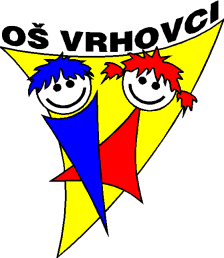 